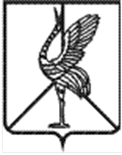 Совет городского поселения «Шерловогорское»муниципального района «Борзинский район»Забайкальского краяРЕШЕНИЕ29 марта 2022 года                                                                                      № 29поселок городского типа Шерловая ГораОб утверждении норматива средней стоимости одного квадратного метра общей площади жилого помещения на территории городского поселения «Шерловогорское»Руководствуясь Федеральным законом Российской Федерации № 131 – ФЗ от 6 октября 2006 года «Об общих принципах организации местного самоуправления в Российской Федерации, Приказом Министерства строительства и жилищно-коммунального хозяйства Российской Федерации № 955/пр от 17 декабря 2021 г. «О нормативе стоимости одного квадратного метра общей площади жилого помещения по Российской Федерации на первое полугодие 2022 года и показателях средней рыночной стоимости одного квадратного метра общей площади жилого помещения по субъектам Российской Федерации на I квартал 2022 года», Постановлением Правительства Забайкальского края № 25 от 23 января 2018 г. «Об утверждении Методики определения стоимости одного квадратного метра общей площади жилого помещения по муниципальный районам (городским округам) Забайкальского края», руководствуясь статьей 34 Устава городского поселения «Шерловогорское», Совет городского поселения «Шерловогорское» решил:1. Утвердить норматив средней стоимости одного квадратного метра общей площади жилого помещения на территории городского поселения «Шерловогорское» в размере 55 105 рублей;2. Настоящее решение вступает в силу на следующий день после дня его официального опубликования (обнародования);3. Настоящее решение подлежит официальному опубликованию в периодическом печатном издании газете «Вестник городского поселения «Шерловогорское» и обнародованию на специально оборудованном стенде в фойе 2 этажа администрации городского поселения «Шерловогорское» по адресу: Забайкальский край, Борзинский район, пгт. Шерловая Гора, ул. Октябрьская, д. 12, а также размещению на сайте муниципального образования в информационно-телекоммуникационной сети «Интернет» (www. шерловогорское.рф).Председатель Совета городского                               поселения «Шерловогорское» _______________ Т. М. Соколовская           Глава городского поселения            «Шерловогорское»             ______________  А.В. Панин